Mississippi Valley State University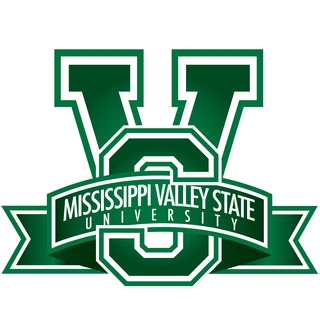 Title III Professional Development Report FormPlease type information(Attach additional information if needed.) Activity Title: Activity Title: Banner Org.#: Name of Participant:  Name of Participant:  Name of Participant:  Conference/Meeting Attended:    Conference/Meeting Attended:    Conference/Meeting Attended:    Type of meeting: (In-Person only) Please provide location: (In-Person only) Please provide location: Date(s) of attendance:  Date(s) of attendance:  Date(s) of attendance:  Provide a brief overview of the conference/meeting you attended. Provide a brief overview of the conference/meeting you attended. Provide a brief overview of the conference/meeting you attended. How will the information learned benefit your program/department? How would you evaluate this conference/workshop? You would recommend for future attendance.     How will the information learned benefit your program/department? How would you evaluate this conference/workshop? You would recommend for future attendance.     How will the information learned benefit your program/department? How would you evaluate this conference/workshop? You would recommend for future attendance.     Explain how this information will be disseminated or shared with colleagues. Explain how this information will be disseminated or shared with colleagues. Explain how this information will be disseminated or shared with colleagues. ParticipantDateSupervisorDate